Publicado en Asturias el 29/08/2023 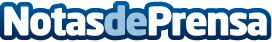 Tejados Asturias: una década de excelencia en servicios de reparación y mantenimiento de cubiertas en AsturiasTejados Asturias, empresa líder en reparación y mantenimiento de tejados en la región, celebra más de una década proporcionando servicios de calidad a la comunidad asturiana. Ofreciendo una variedad de servicios, desde reparación de goteras hasta impermeabilizaciones, Tejados Asturias se ha ganado una sólida reputación por su atención personalizada, experiencia y compromiso con la excelenciaDatos de contacto:Tejados Asturias984 26 30 63Nota de prensa publicada en: https://www.notasdeprensa.es/tejados-asturias-una-decada-de-excelencia-en Categorias: Asturias Servicios Técnicos Hogar Otros Servicios Construcción y Materiales http://www.notasdeprensa.es